LebenslaufPersönliche DatenGeburtsdatum/-ort	TT.MM.JJJJ in StadtStaatsangehörigkeit	Familienstand	Praktische ErfahrungenSeit MM.JJJJ	Hier steht der Name Ihres Arbeitgebers AG, MusterstadtHier steht Ihre Position/Abteilung während der WerkstudententätigkeitIhre wichtigsten Aufgaben sollten zuerst genannt werdenIdealerweise besteht Relevanz für die neue StelleMM.JJJJ – MM.JJJJ	Arbeitgeber Praxisnah GmbH, MusterstadtHier steht Ihre Position/Abteilung während des PraktikumsBetonen Sie vor allem Tätigkeiten, die einen Bezug zur ausgeschriebenen Stelle habenAusbildungMM.JJJJ – MM.JJJJ	Hier steht der Name Ihrer Universität / Fachhochschule, PaukenhausenStudiengang: Name des StudiengangsAbschluss: Titel des AbschlussesFort- und WeiterbildungenMM.JJJJ – MM.JJJJ	Name des Bildungsträgers, BeispielhausenTitel der Fort- bzw. WeiterbildungWeitere Fähigkeiten und KenntnisseSprachen	Deutsch, Muttersprache	Englisch, verhandlungssicherEDV	Microsoft Office (Word, Excel, PowerPoint, Outlook)	Photoshop, SPSS, Typo 3Führerschein	Klasse B (eigener PKW vorhanden)Bochum, 14.02.2024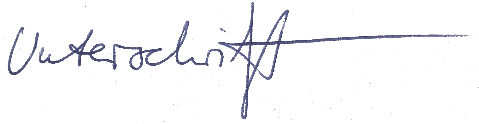 Carsten WasserSie möchten aus der Masse der Bewerber herausstechen?Dann lassen Sie sich Ihren Lebenslauf von unseren Experten erstellen!Weitere Informationen: www.die-bewerbungsschreiber.de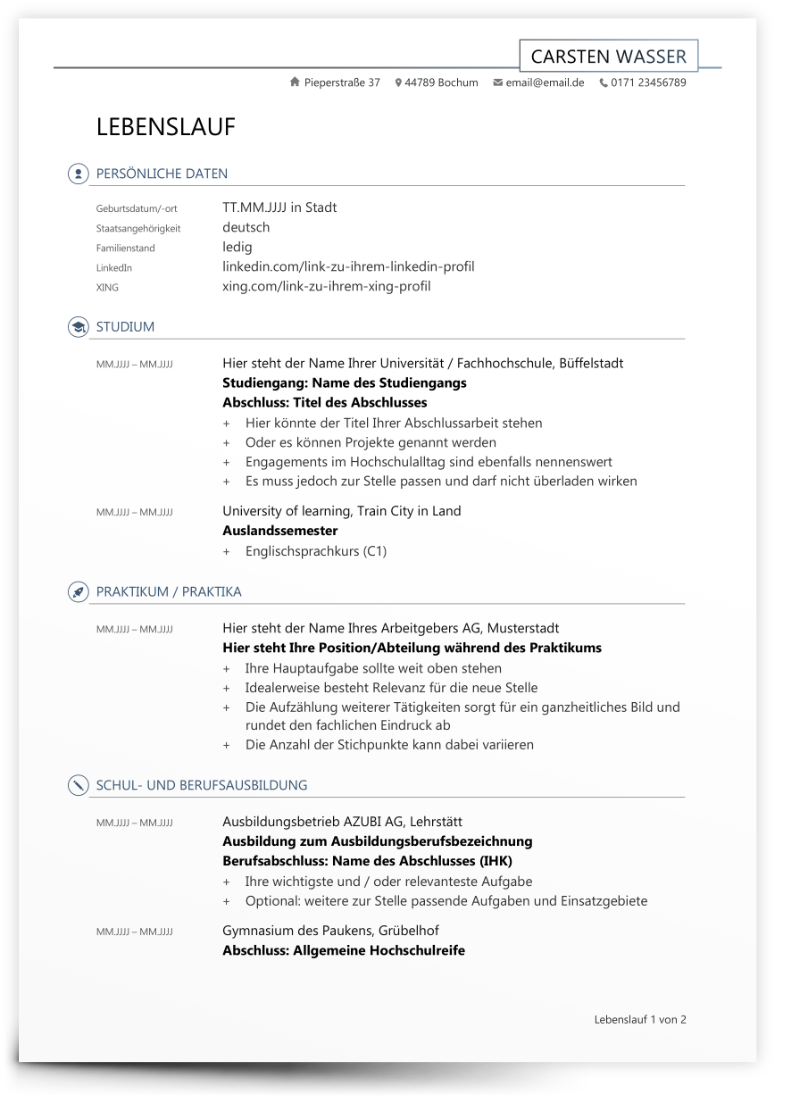 